ՆախագիծՀԱՅԱՍՏԱՆԻ ՀԱՆՐԱՊԵՏՈՒԹՅԱՆ ԿԱՌԱՎԱՐՈՒԹՅՈՒՆ             Ո Ր Ո Շ Ո Ւ Մ«     »   2020 թվականի  N ___-Ա ՈՐՊԵՍ ՆՎԻՐԱՏՎՈՒԹՅՈՒՆ ԳՈՒՅՔ ԸՆԴՈՒՆԵԼՈՒ ԵՎ ԱՄՐԱՑՆԵԼՈՒ ՄԱՍԻՆՀիմք ընդունելով Հայաստանի Հանրապետության քաղաքացիական օրենսգրքի 594-րդ հոդվածը և «Կառավարչական իրավահարաբերությունների կարգավորման մասին» օրենքի 5-րդ հոդվածի 5-րդ և 6-րդ մասերը` Կառավարությունը ո ր ո շ ու մ է.1. Որպես նվիրատվություն Հայաստանի Հանրապետությանն՝ ընդունել «Գագիկ Ավետիսյան»  անհատ ձեռնարկատիրոջը պատկանող 2,408.3 հազար դրամ ընդհանուր արժեքով ստոմատոլոգիական սարքավորումները (այսուհետև՝ գույք)՝ համաձայն հավելվածի, և դրանք ամրացնել Պաշտպանության նախարարությանը։2. Հայաստանի Հանրապետության պաշտպանության նախարարին՝1) սույն որոշումն ուժի մեջ մտնելուց հետո մեկամսյա ժամկետում ապահովել սույն որոշումից բխող նվիրատվության պայմանագրի կնքման գործընթացն ու գույքի հանձնման-ընդունման աշխատանքների կատարումը,2) ապահովել գույքի նպատակային նշանակությամբ օգտագործման գործընթացը։ Հայաստանի ՀանրապետությանՎարչապետ								Ն. Փաշինյան2020 թ. «_______» «____»ԵրևանՀավելված ՀՀ կառավարության 2020 թվականի«___» «______» N ____-Ա որոշմանՑԱՆԿ
«ԳԱԳԻԿ ԱՎԵՏԻՍՅԱՆ»  ԱՆՀԱՏ ՁԵՌՆԱՐԿԱՏԻՐՈՋ ԿՈՂՄԻՑ ՀԱՅԱՍՏԱՆԻ ՀԱՆՐԱՊԵՏՈՒԹՅԱՆԸ ՀԱՆՁՆՎԱԾ ԳՈՒՅՔԻ ՀԻՄՆԱՎՈՐՈՒՄ«ՈՐՊԵՍ ՆՎԻՐԱՏՎՈՒԹՅՈՒՆ ԳՈՒՅՔ ԸՆԴՈՒՆԵԼՈՒ ԵՎ ԳՈՒՅՔ ԱՄՐԱՑՆԵԼՈՒ ՄԱՍԻՆ ՀԱՅԱՍՏԱՆԻ ՀԱՆՐԱՊԵՏՈՒԹՅԱՆ ԿԱՌԱՎԱՐՈՒԹՅԱՆ ՈՐՈՇՄԱՆ ՆԱԽԱԳԾԻ ԸՆԴՈՒՆՄԱՆ ԱՆՀՐԱԺԵՇՏՈՒԹՅԱՆ ՄԱՍԻՆ Անհրաժեշտությունը		ՀՀ պաշտպանության նախարարությանն է դիմել անհատ ձեռնարկատեր «Գագիկ Ավետիսյանը»  տեղեկացնելով, որ ցանկություն է հայտնում Հայաստանի Հանրապետության պաշտպանության նախարարությանը նվիրել 2,408.3 հազար դրամ ընդհանուր արժողությամբ 18 (տասնութ) անվանում  ստոմատոլոգիական սարքավորումներ։	2. Ընթացիկ իրավիճակը 		Նշված սարքավորումները ՀՀ պաշտպանության նախարարությանը նվիրաբերվելուց հետո կօգտագործվեն նպատակային նշանակությամբ, մասնավորապս՝ կամրացվեն Հայաստանի Հանրապետության պաշտպանության նախարարության վարչական համալիրի մասնագիտացված բուժկետին ։		3. Կարգավորման նպատակը և բնույթը		Որոշման նախագծի նպատակն է Պաշտպանության նախարարության ստորաբաժանումները համալրել ժամանակակից բժշկական սարքավորումներով, ինչը հնարավորություն կտա իրականացնել զինծառայողների և նրանց ընտանիքների ադամների, ինչպես նաև այլ շահառուների առավել որակյալ և բազմակողմանի բուժօգնություն ու սպասարկում։4. Նախագծի մշակման գործընթացում ներգրավված ինստիտուտները և անձինքԻրավական ակտի նախագծի մշակումն իրականացվել է Զինված ուժերի ռազմաբժշկական վարչության  կողմից:ՏԵՂԵԿԱՆՔ«ՈՐՊԵՍ ՆՎԻՐԱՏՎՈՒԹՅՈՒՆ ԳՈՒՅՔ ԸՆԴՈՒՆԵԼՈՒ ԵՎ ԳՈՒՅՔ ԱՄՐԱՑՆԵԼՈՒ ՄԱՍԻՆ ՀԱՅԱՍՏԱՆԻ ՀԱՆՐԱՊԵՏՈՒԹՅԱՆ ԿԱՌԱՎԱՐՈՒԹՅԱՆ ՈՐՈՇՄԱՆ ՆԱԽԱԳԾԻ ԸՆԴՈՒՆՄԱՆ ԿԱՊԱԿՑՈՒԹՅԱՄԲ ՀՀ ՊԵՏԱԿԱՆ ԲՅՈՒՋԵԻ ԾԱԽՍԵՐԻ ԿԱՄ ԵԿԱՄՈՒՏՆԵՐԻ ԱՎԵԼԱՑՄԱՆ ԿԱՄ ՆՎԱԶԵՑՄԱՆ ՎԵՐԱԲԵՐՅԱԼ	Որպես նվիրաբերություն գույք ընդունելու և գույք ամրացնելու մասին Հայաստանի Հանրապետության կառավարության որոշման ընդունման դեպքում պետական բյուջեում ծախսերի կամ եկամուտների փոփոխություններ չեն սպասվում:                        ՏԵՂԵԿԱՆՔ«ՈՐՊԵՍ ՆՎԻՐԱՏՎՈՒԹՅՈՒՆ ԳՈՒՅՔ ԸՆԴՈՒՆԵԼՈՒ ԵՎ ԳՈՒՅՔ ԱՄՐԱՑՆԵԼՈՒ ՄԱՍԻՆ ՀԱՅԱՍՏԱՆԻ ՀԱՆՐԱՊԵՏՈՒԹՅԱՆ ԿԱՌԱՎԱՐՈՒԹՅԱՆ ՈՐՈՇՄԱՆ ՆԱԽԱԳԾԻ ԸՆԴՈՒՆՄԱՆ ԿԱՊԱԿՑՈՒԹՅԱՄԲ ԱՅԼ ԻՐԱՎԱԿԱՆ ԱԿՏԵՐՈՒՄ ՓՈՓՈԽՈՒԹՅՈՒՆՆԵՐ ԵՎ ԼՐԱՑՈՒՄՆԵՐ ԿԱՏԱՐԵԼՈՒ  ՎԵՐԱԲԵՐՅԱԼ	Որպես նվիրաբերություն գույք ընդունելու և գույք ամրացնելու մասին Հայաստանի Հանրապետության կառավարության Հայաստանի Հանրապետության կառավարության որոշման ընդունման դեպքում այլ իրավական ակտերում լրացումներ կամ փոփոխություններ կատարելու անհրաժեշտություն չկա:    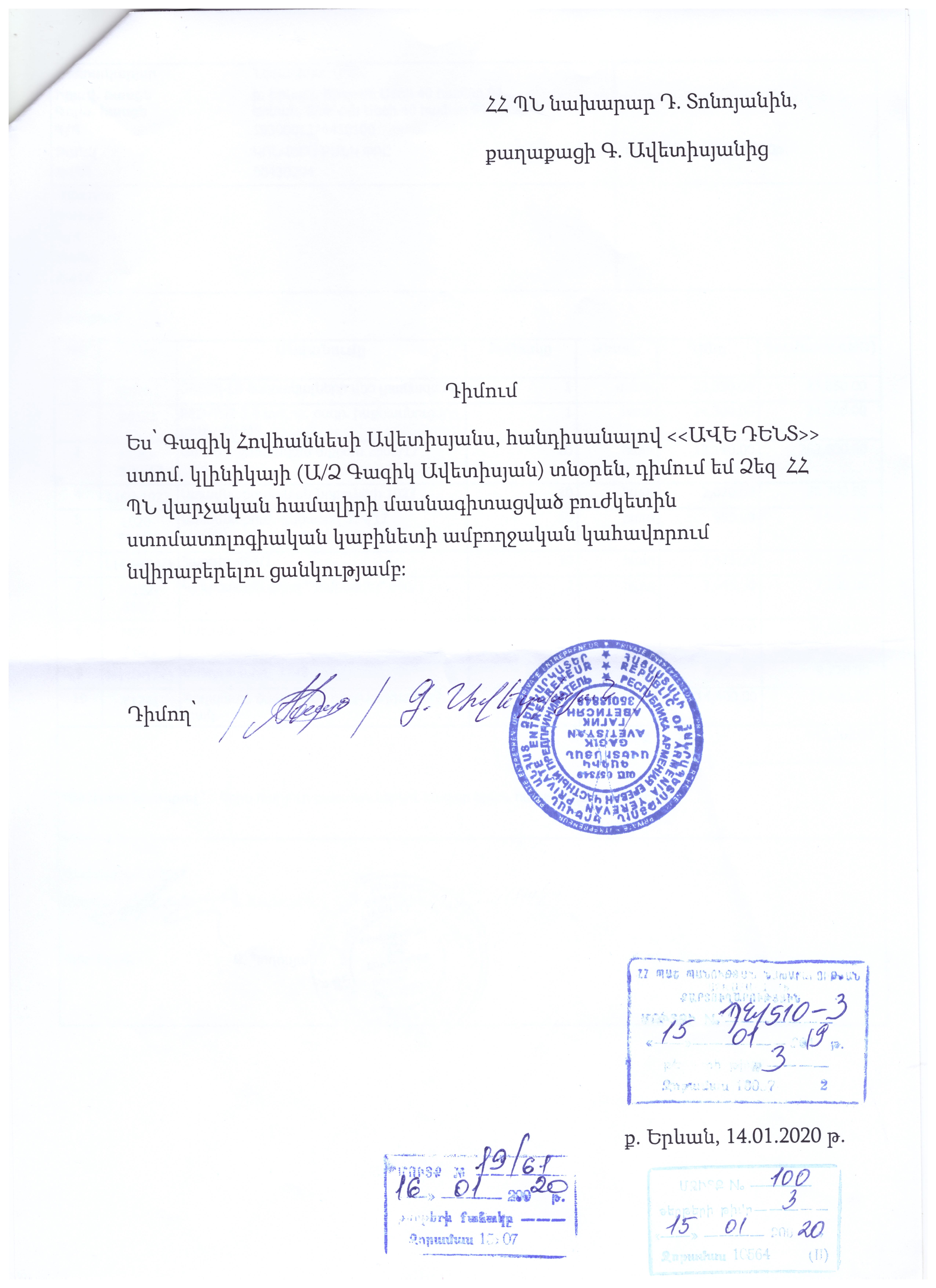 Հ/ՀՍարքի անվանումը և մոդելըՍարքի անվանումը և մոդելըՄիավորՔանակԳին 
(դրամ)Գումար
(դրամ)Ընդամենը
(հազար դրամ)1A0086/P06Ատամնաբուժական համասարք QL2028; P06 orangeՀատ1700,000.0700,000.0              700.0   2A0651Ատամնաբուժական կոմպրեսոր SD70/8DՀատ1120,000.0120,000.0               120.0   3A0855Ատամնաքար մաքրող սարք DTE-V2 LEDՀատ148,000.048,000.0                48.0   4A1204ՄանրԷազերծիչ գոլորշիով SUN12-IIՀատ1465,000.0465,000.0              465.0   5A1287Ռենտգեն սարք շարժական RAY68 (M) ստաբիլիզատորովՀատ1490,000.0490,000.0              490.0   6A0903Ապեքս լոկատոր DPEX III PROՀատ172,000.072,000.0                72.0   7A1018Լուսապոլիմերիզացնող լամպ LUX E PlusՀատ125,000.025,000.0                25.0   8A1274Ռենտգեն ժապավենի երևակման արկղ F-V2Հատ146,000.046,000.0                46.0   9B01691GREEN-LB ծայրակալների մեծ լրակազմ M4Հատ123,850.023,850.0                23.9   10B0122RED-TUP 3.0 տուրբինային ծայրակալ, ինքնասնուցվող լուսային M4Հատ124,300.024,300.0                24.3   11M080-2500/17Ատամնաբուժական աքցան 2500/17Հատ2013,140.0262,800.0              262.8   12Լ160-1023Ատամնաբուժական նրբունելի 1023Հատ102,070.020,700.0                20.7   13Լ020-554/17Ատամնաբուժական զննաձող 554/17Հատ10990.09,900.0                  9.9   14Լ143-494/1Հարթիչ 494/1Հատ102,475.024,750.0                24.8   15M152-660/1Կյուրետաժի գդալ "Հեմինգվեյ" 660/1Հատ23,645.07,290.0                  7.3   16M050-740/1Ատամնարմատի ամբարձիչ 740/1Հատ58,910.044,550.0                44.6   17M110-1743Ասեղապահիչ 1743Հատ19,720.09,720.0                  9.7   18Y1241Պողպատե ծակոտկեն դրոշմագդալների լրակազմՀատ114,400.014,400.0                 14.4   ԸնդամենըԸնդամենըԸնդամենըԸնդամենը2,408,260.02,408.3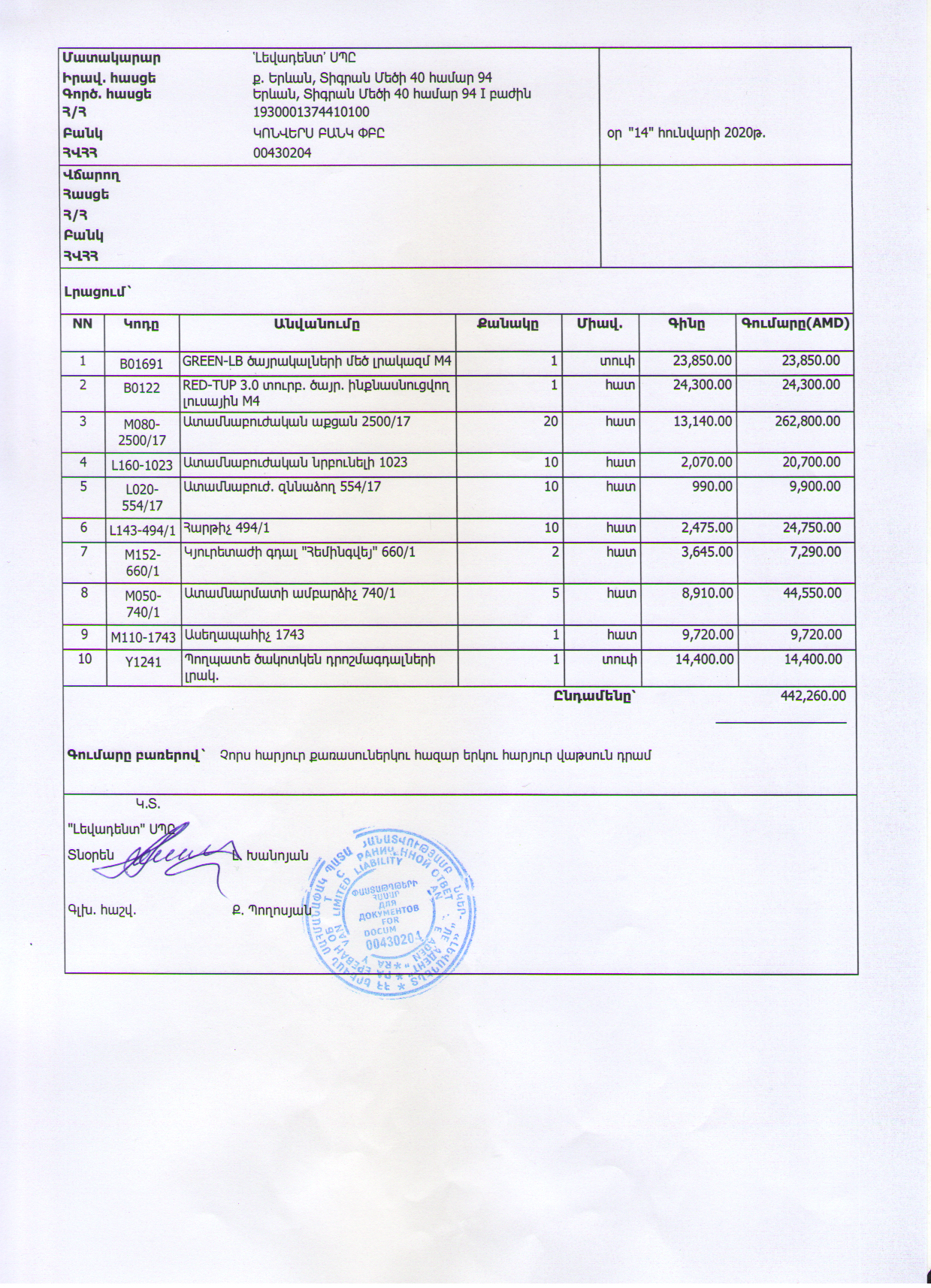 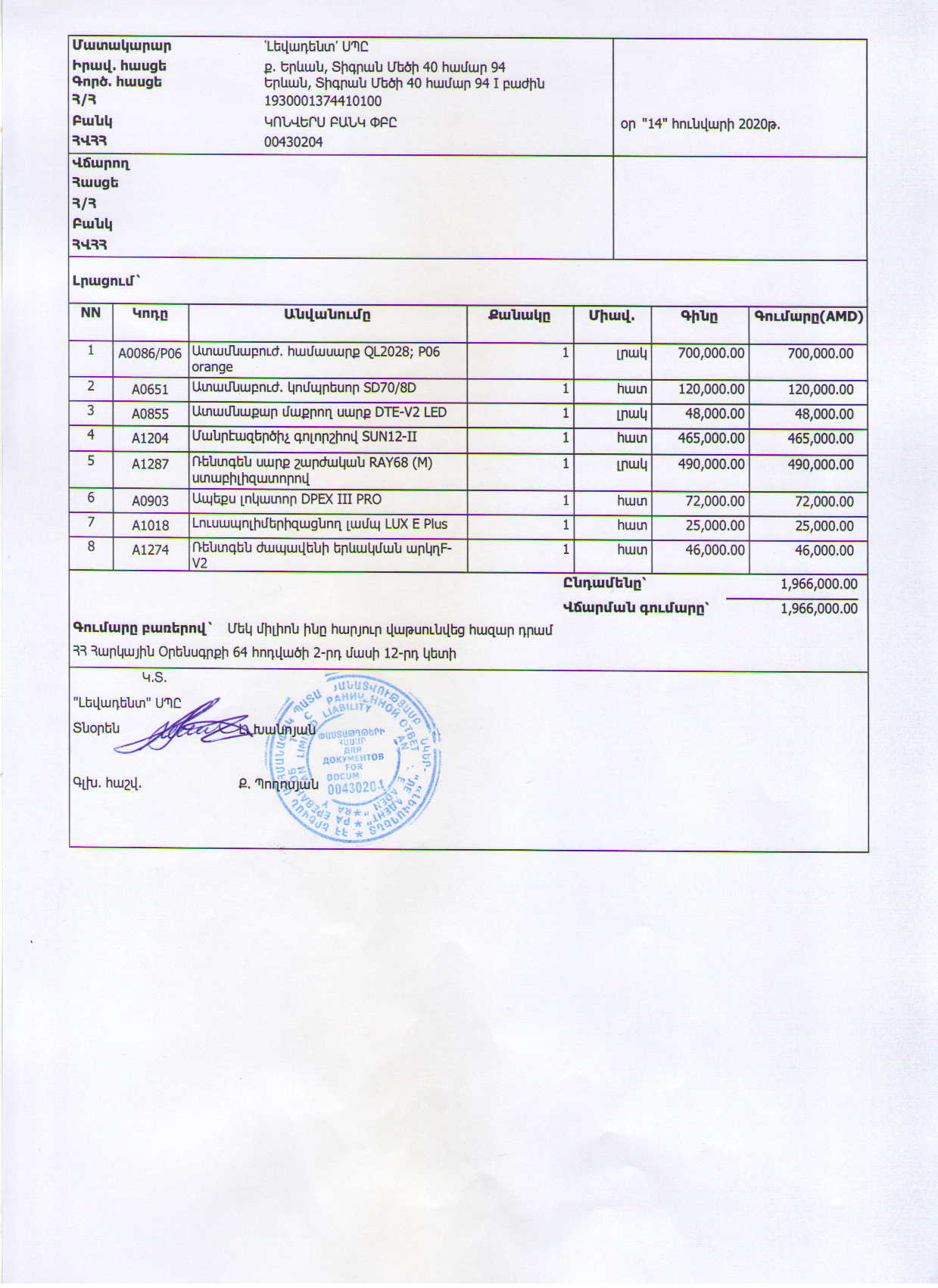 